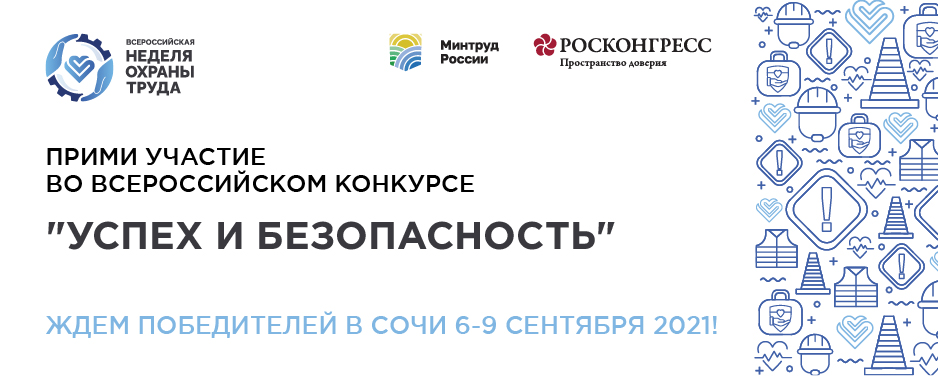 Уважаемые работодатели!Приглашаем Вас  принять участие во Всероссийском конкурсе на лучшую организацию работ в области условий и охраны труда “Успех и безопасность”, организованном в соответствии с приказом Министерства труда и социальной защиты Российской Федерации от 06.07.2021 № 455 в целях пропаганды лучших практик организации работ в области охраны труда, повышения эффективности системы государственного управления охраной труда, активизации профилактической работы по предупреждению производственного травматизма и профессиональной заболеваемости в организациях, а также привлечения общественного внимания к важности решения вопросов обеспечения безопасных условий труда на рабочих местах.В КОНКУРСЕ ПРИНИМАЮТ УЧАСТИЕорганизации и объединения организаций независимо от их организационно-правовых форм и видов экономической деятельностиорганы исполнительной власти субъектов Российской Федерации в области охраны труда,органы местного самоуправления.НОМИНАЦИИ​лучшая организация в области охраны труда среди организаций производственной сферы (с численностью работников более 5000 человек)лучшая организация в области охраны труда среди организаций производственной сферы (с численностью работников более 500 человек)лучшая организация в области охраны труда среди организаций производственной сферы (с численностью работников до 500 человек)лучшая организация в области охраны труда среди организаций непроизводственной сферы,лучшая организация в области охраны труда в сфере образованиялучшая организация в области охраны труда в сфере здравоохранениялучшая организация в области охраны труда среди организаций малого предпринимательства (с численностью работников до 100 человек)лучшее муниципальное образование в области охраны труда,лучший субъект Российской Федерации в области охраны труда.Участие в Конкурсе - это возможность продемонстрировать развитую корпоративную социальную ответственность, культуру безопасности, достижения по улучшению условий труда, компетентность специалистов, занятых в обеспечении охраны труда и сохранении жизни и здоровья работников.Участие в Конкурсе  осуществляется  на безвозмездной основе. Конкурс проходит заочно на основании общедоступных данных и сведений, представленных участниками конкурса.Для участия в конкурсе необходимо пройти регистрацию на сайте https://rusafetyweek.com/, заполнить электронные формы в соответствии с положением о конкурсе (Приложение № 1 к Приказу № 455 от 6 июля 2021 года).Подведение итогов конкурса и награждение победителей состоится в рамках Всероссийской недели охраны труда в сентябре 2021 года.Если у вас возникнут вопросы по регистрации и заполнению форм, просьба обращаться в службу технической поддержки Конкурса:e-mail: konkurs@rusafetyweek.comтел.: +7 495 414 10 90.Заявки принимаются до 6 августа 2021 года.